Usando ZoomAcesse o link do Zoom fornecido pelo seu professor e clique nele. (Se você não tiver um link, vá para a página 4)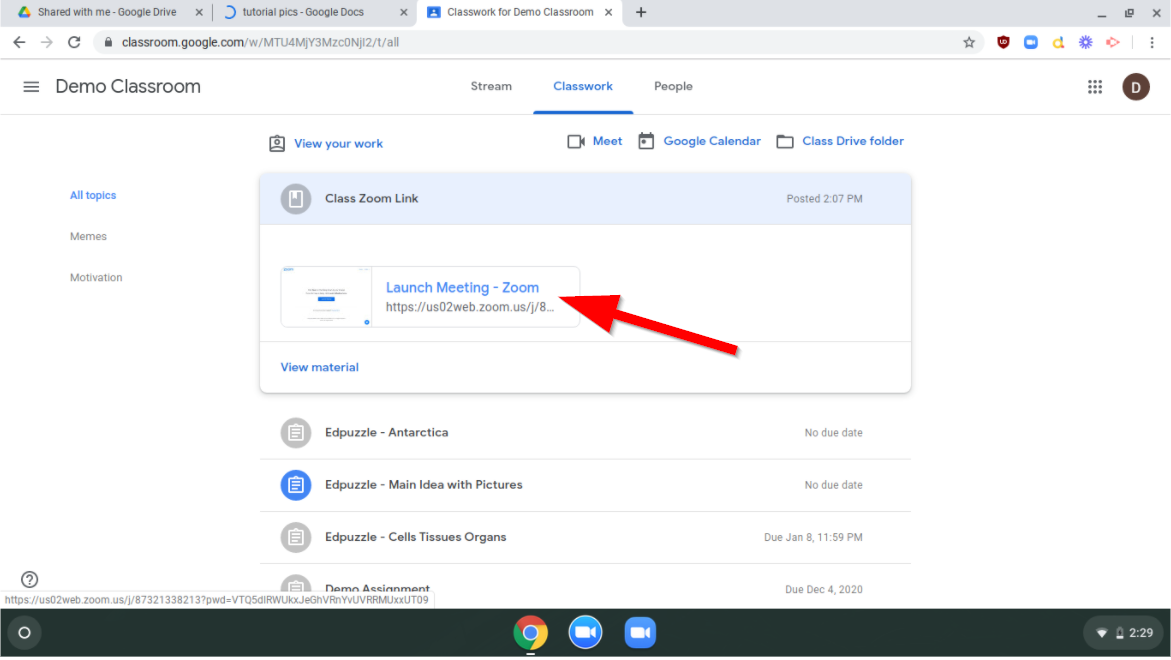 O Zoom abrirá automaticamente, com o número da reunião já preenchido. Digite seu nome e sobrenome completos e clique em “Join”.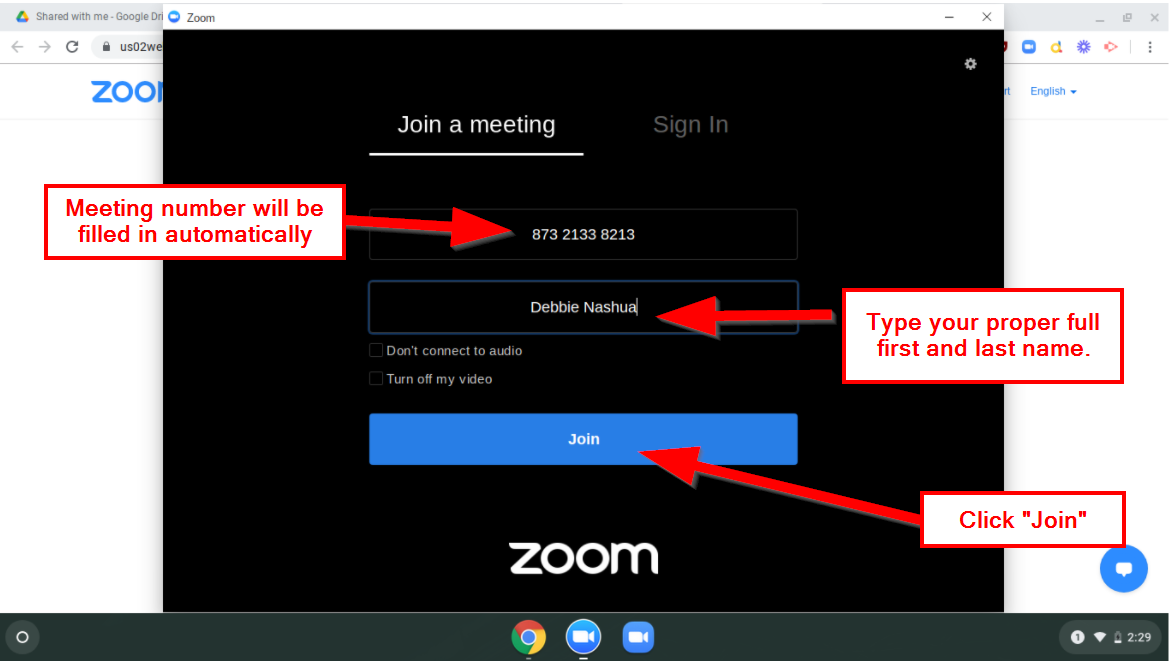 Se o professor ainda não começou a aula, você verá a mensagem abaixo.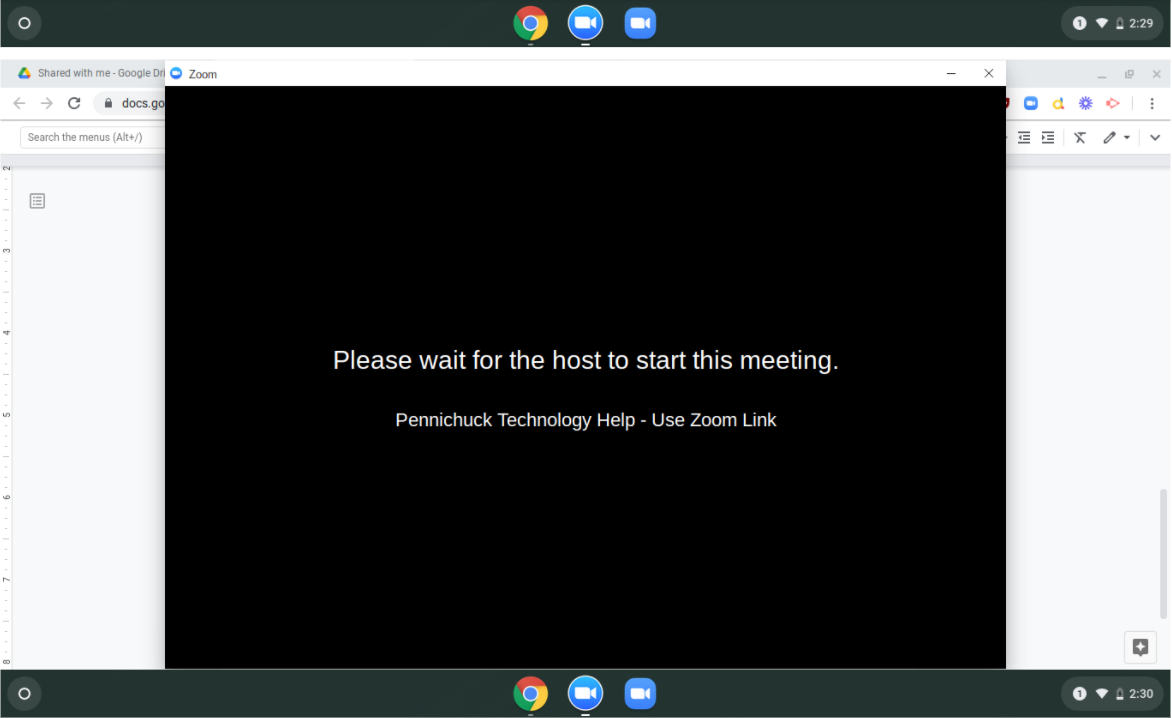 Uma vez iniciada a aula, você verá a tela abaixo e estará na “sala de espera”. Seu professor receberá uma notificação e precisará admiti-lo na aula.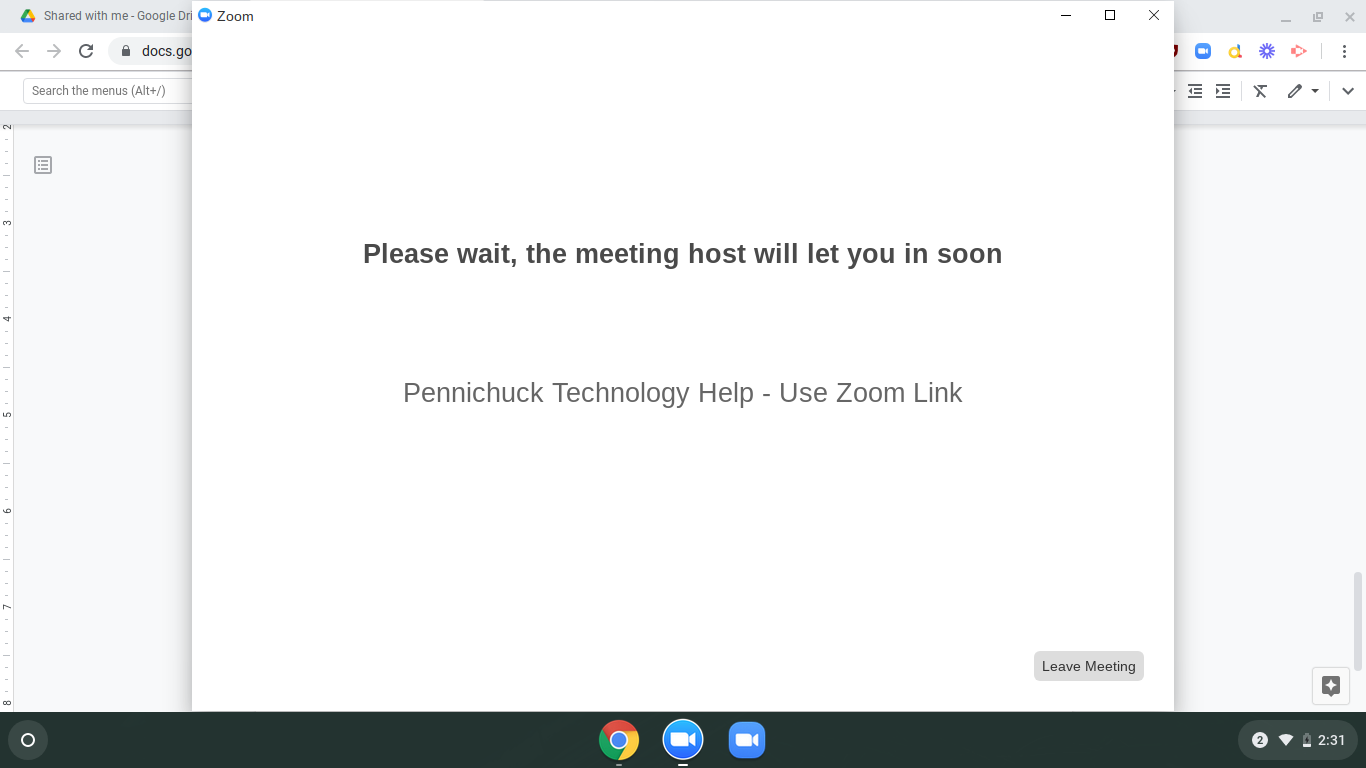 Assim que for admitido na classe, você verá o layout abaixo de uma reunião de Zoom: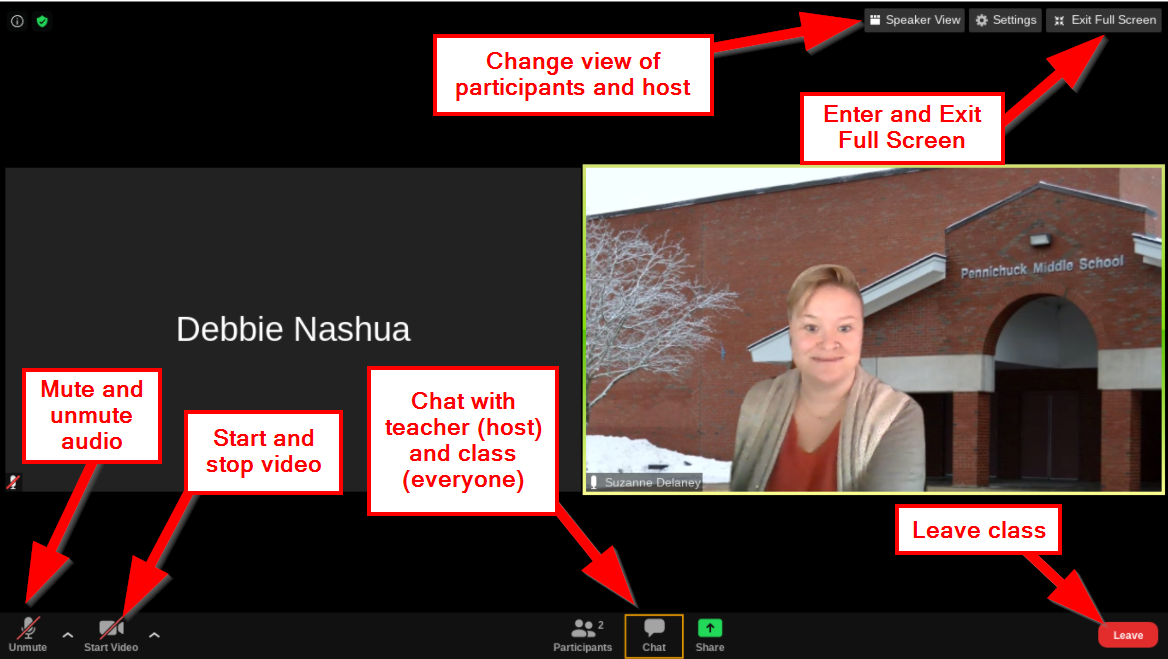 Se você não tiver um link, precisará obter a ID da reunião e a senha com o professor. Em seguida, abra o Zoom clicando no ícone Zoom na parte inferior da tela.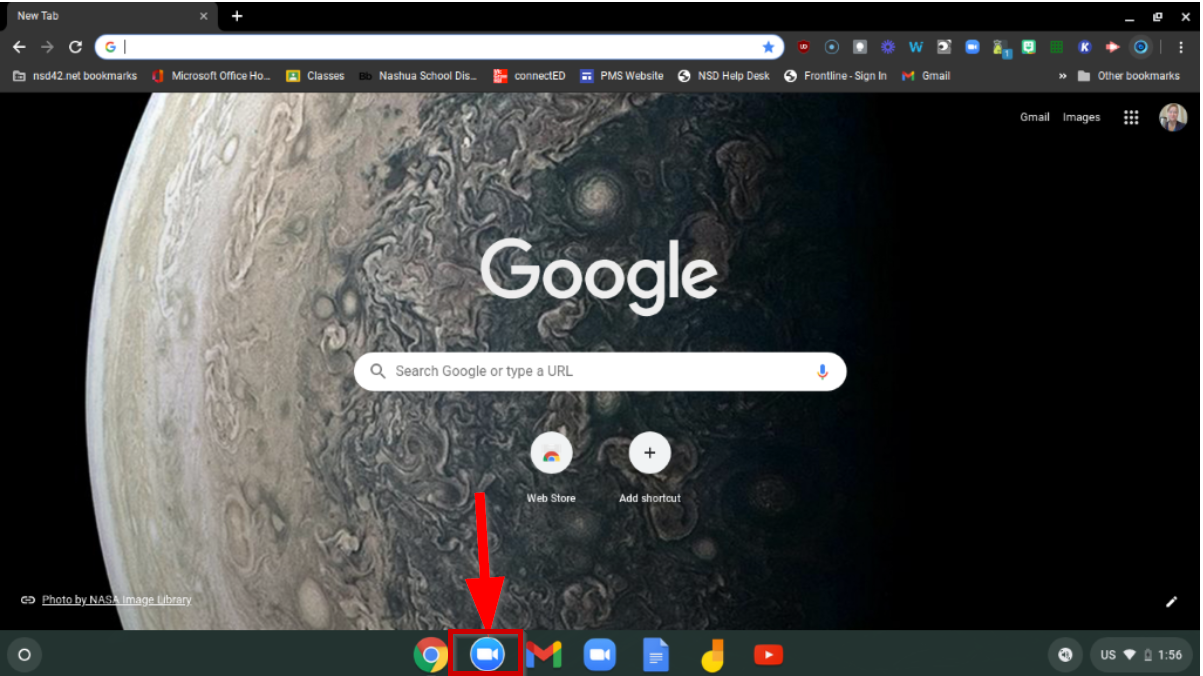 Ou, se não estiver na parte inferior da tela, clique no ícone “Launcher” (ou na barra de pesquisa em computadores Windows) e digite “zoom”.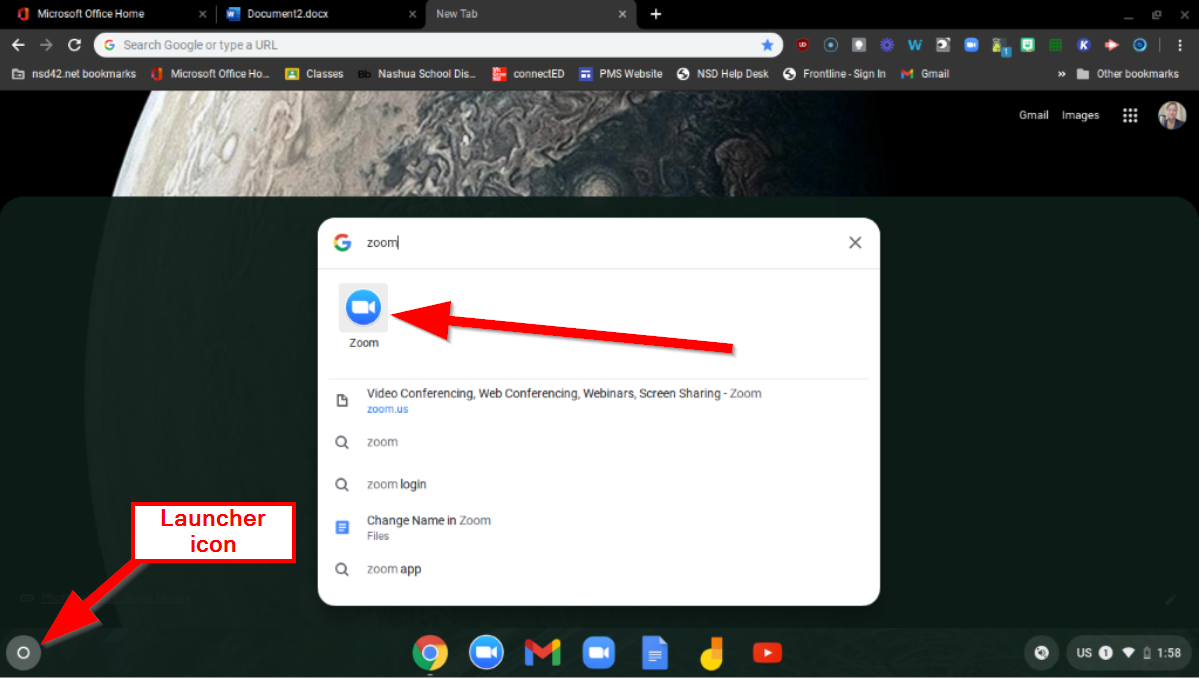 Digite o link da reunião na tela inicial do Zoom, junto com seu nome.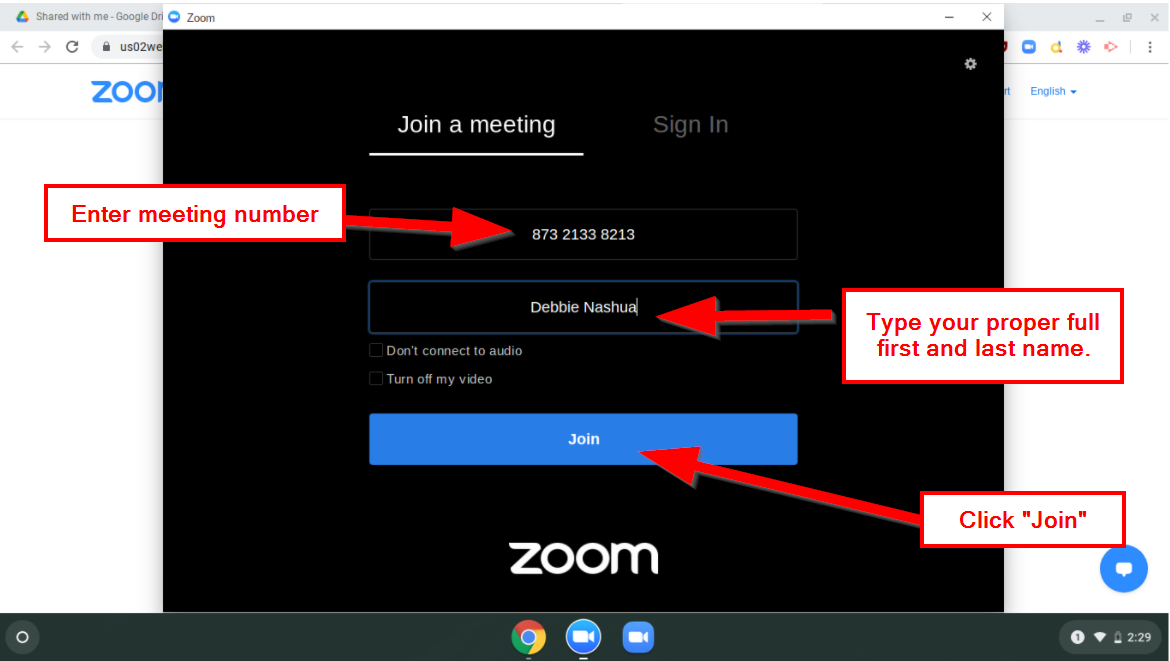 Você também precisará inserir a senha da reunião antes de poder entrar na classe. Em seguida, continue com as instruções na página 2.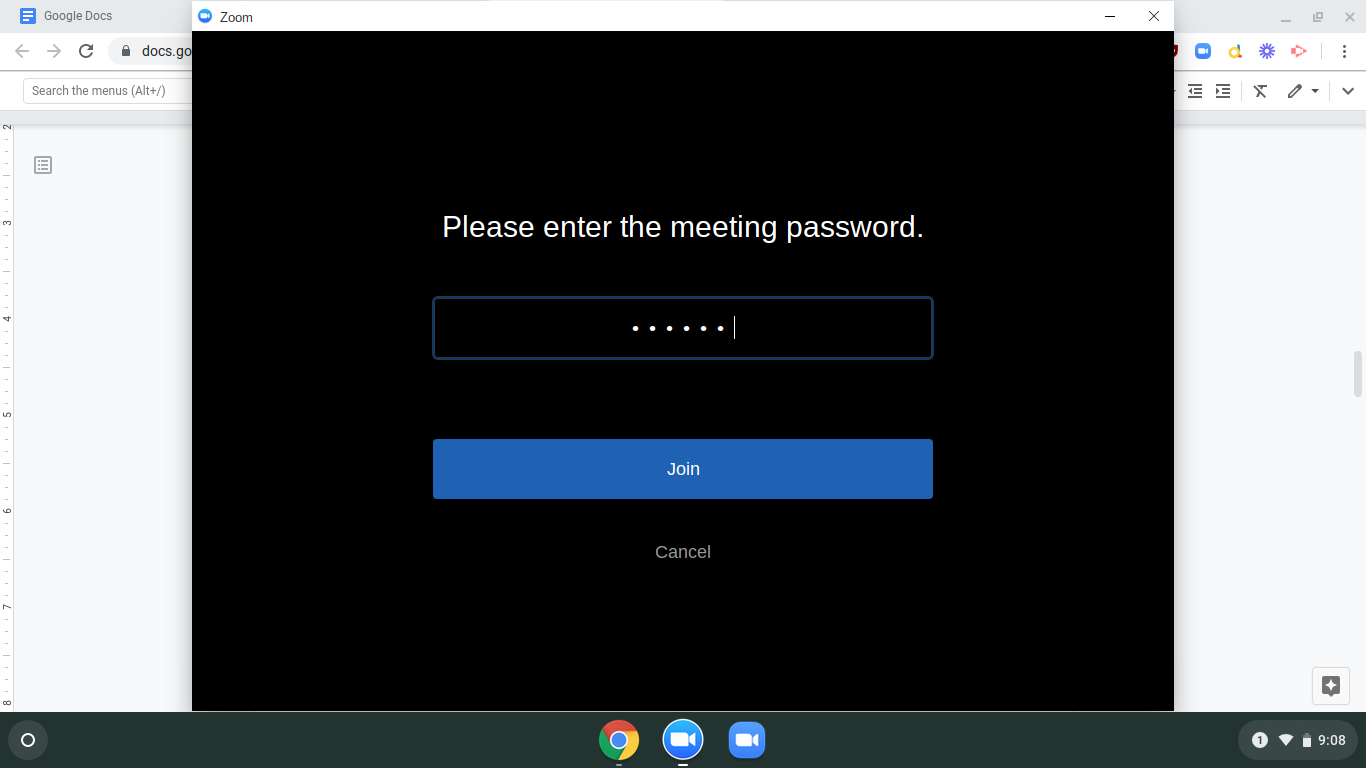 